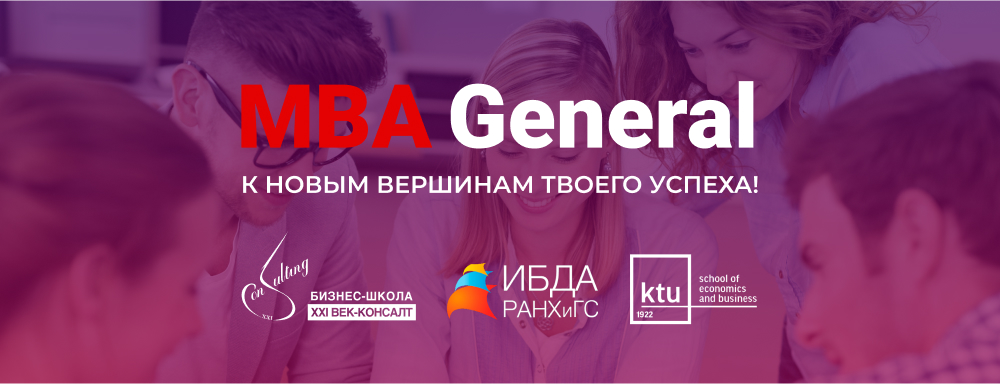 РЕГИСТРАЦИОННАЯ АНКЕТА MBA GeneralФамилия: Имя: Отчество: Пол: муж.         жен.Дата рождения: Место рождения:Адрес регистрации:Контактный телефон (мобильный): E-mail:Семейное положение: женат / замужемне женат / не замужемдругое ________________Дети: есть          нетОБРАЗОВАНИЕПеречислите в хронологическом порядке высшие учебные заведения, которые вы окончили. Название учебного заведения:Период обучения (месяц, год):Специальность:Квалификация / степень:Диплом (номер, дата выдачи):Город, страна:ДОПОЛНИТЕЛЬНОЕ ОБРАЗОВАНИЕПеречислите в хронологическом порядке программы дополнительного образования взрослых (курсы повышения квалификации, семинары, тренинги), которые вы прошли за последних три года. Название учебного заведения:Название программы:Период обучения (месяц, год):СВЕДЕНИЯ О РАБОТЕНастоящее место работы / последнее место работы.Название организации:Адрес организации:Сайт организации:Сфера деятельности организации:Численность персонала организации:Период работы (с мм/гг по мм/гг):Занимаемая должность: Должностные обязанности (кратко):Количество подчиненных:Ваш рабочий телефон:  Ваш контактный E-mail Предыдущий опыт работыУкажите три последних места работы в хронологическом порядке.Название организации:Адрес организации:Сайт организации:Сфера деятельности организации:Численность персонала организации:Период работы (с мм/гг по мм/гг):Занимаемая должность: Должностные обязанности (кратко):Количество подчиненных:Название организации:Адрес организации:Сайт организации:Сфера деятельности организации:Численность персонала организации:Период работы (с мм/гг по мм/гг):Занимаемая должность: Должностные обязанности (кратко):Количество подчиненных:Название организации:Адрес организации:Сайт организации:Сфера деятельности организации:Численность персонала организации:Период работы (с мм/гг по мм/гг):Занимаемая должность: Должностные обязанности (кратко):Количество подчиненных:Общий стаж работы (лет):Общий стаж работы на управленческих должностях (лет):Опишите ваши карьерные устремления: Ваши интересы и увлечения: Дата ____________________                                 ФИО ____________________         подписьИз каких источников вы узнали о программе        E-mail рассылка       Сайт www.21vk.biz       Instagram        Facebook        Linkedin        Поиск в Google / Яндекс       Мероприятия БШ XXI ВЕК-КОНСАЛТ          Рекомендации партнеров, коллег       Звонок из БШ XXI ВЕК-КОНСАЛТ         Другое:_________________________Благодарим вас за сотрудничество!